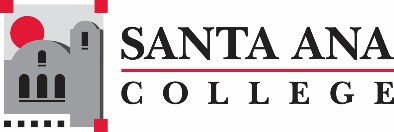 Remote Instructor CertificationSanta Ana College requires instructors to complete the Remote Instruction Certificate for emergency remote instruction teaching.Note:Faculty assigned an online class will be required to have the current Online Teaching Certificate (No change to present policy).Remote Instruction CertificateCanvas Silver CertificateAssurance of Title V, Accessibility, FERPA, 10 flex hoursCanvas Silver BadgeSelf-paced on Canvas training, 10 flex hoursAccessibility TrainingSelf-paced accessibility, 3 flex hoursVirtual Conferencing TrainingSelf-paced conferencing training, 1 flex hourTraining will assure faculty have training for required: Title V, instructor contact and student-student contact, Section 504 of the Rehabilitation Act of 1973 and the Americans with Disabilities Act of 1990 (ADA), Family Educational Rights and Privacy Act (FERPA) (20 U.S.C. § 1232g; 34 CFR Part 99) protecting the privacy of student education records